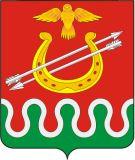 Администрация Боготольского районаКрасноярского краяПОСТАНОВЛЕНИЕг. Боготол«28» октября 2016 г.								№ 349-пОб основных направлениях бюджетной политики Боготольского района на 2017 год и плановый период 2018 и 2019 годовВ целях разработки проекта бюджета Боготольского района на 2017 год и плановый период 2018 и 2019 годов, в соответствии с требованиями пункта 2 статьи 172 Бюджетного кодекса Российской ФедерацииПОСТАНОВЛЯЮ:1. Утвердить основные направления бюджетной политики Боготольского района на 2017 год и плановый период 2018 и 2019 годов согласно приложению.2. Контроль за исполнением Постановления возложить на заместителя главы Боготольского района по финансово-экономическим вопросам Н.В. Бакуневич.3. Опубликовать настоящее Постановление в периодическом печатном издании «Официальный вестник Боготольского района», разместить на официальном сайте Боготольского района в сети Интернет (http: // www.bogotol-r.ru/).4. Постановление вступает в силу в день, следующий за днем его официального опубликования.Глава Боготольского района 						А.В. БеловПриложениек Постановлению администрацииБоготольского районаот 28.10.2016 г. № 349- пОсновные направления бюджетной политики Боготольского районана 2017 год и на плановый период 2018 и 2019 годов1. Общие положенияОсновные направления бюджетной политики Боготольского района на 2017 год и на плановый период 2018 и 2019 годов подготовлены в соответствии с бюджетным законодательством Российской Федерации, Красноярского края в целях составления проекта районного бюджета на 2017 год и плановый период 2018 - 2019 годов (далее  проект районного бюджета на 2017-2019 годы).Основные направления бюджетной политики определяют условия, принимаемые для составления проекта районного бюджета на 2017-2019 годы, подходов к его формированию, а также обеспечения прозрачности и открытости бюджетного планирования.Задачами Основных направлений бюджетной политики является определение подходов к планированию расходов, источников финансирования дефицита районного бюджета, финансовых взаимоотношений с бюджетами сельсоветов Боготольского района.В 2015 году и в текущем 2016 году бюджетная политика района была направлена на обеспечение устойчивости консолидированного бюджета района и повышение эффективности управления общественными финансами, на решение социально-экономических задач, поставленных в указах Президента Российской Федерации от 07 мая 2012 года, а так же.В настоящее время бюджетная политика как составная часть экономической политики должна быть нацелена на адаптацию бюджетной системы к изменившимся условиям и на создание предпосылок для устойчивого социально-экономического развития Боготольского района в 2017 году и плановом периоде 2018 и 2019 годов.2. Цели и задачи бюджетной политики Боготольского района на 2017-2019 годыПри формировании Основных направлений бюджетной политики обеспечивается максимальная преемственность целей и задач бюджетной политики.Целью бюджетной политики на 2017 год и плановый период 2018 - 2019 годов является обеспечение устойчивости бюджета Боготольского района в сложных экономических условиях и безусловное исполнение принятых обязательств наиболее эффективным способом.Данная цель будет достигаться через решение следующих задач:1. снижение размера дефицита районного бюджета;2. повышение эффективности бюджетных расходов;3. взаимодействие с органами власти Красноярского края по привлечению в бюджет района дополнительных ресурсов; 4. реализация задач, поставленных в указах Президента РФ 2012 года;5. повышение открытости и прозрачности  районного бюджета и бюджетов сельсоветов Боготольского района.2.1. Снижение размера дефицита краевого бюджетаКак и в прежние годы, одной из задач бюджетной политики остается обеспечение сбалансированности районного бюджета, сохранение безопасного уровня муниципального долга, позволяющего обеспечить привлечение заемных средств.Для достижения поставленной задачи будет продолжен взятый курс на снижение дефицита районного бюджета.2.2. Повышение эффективности бюджетных расходовПланируется продолжить осуществление мер по повышению эффективности бюджетных расходов, в том числе через применение приведенных ниже основных принципов и подходов к формированию расходов.1) Установление взаимосвязи между бюджетным и стратегическим планированием.С 2017 года впервые устанавливается взаимосвязь бюджетного и стратегического планирования.В соответствии со статьей 170.1 Бюджетного кодекса Российской Федерации одновременно с проектом районного бюджета на 2017-2019 годы разработан проект бюджетного прогноза Боготольского района до 2030 года на основе проекта Стратегии социально-экономического развития Боготольского района до 2030 года.Новый документ нацелен на поддержание устойчивости функционирования бюджетной системы района при сбалансированном распределении бюджетных ресурсов на обеспечение текущих потребностей экономики и социальной сферы в бюджетных средствах и решение задач их развития. Это подразумевает формирование необходимых финансовых резервов, механизмов управления рисками, определение предельных расходов по муниципальным программам. Таким образом, комплексный подход к управлению бюджетной устойчивостью предполагает проведение согласованной политики по поддержанию сбалансированности районного бюджета и бюджетов сельсоветов Боготольского района в долгосрочной перспективе, повышение способности консолидированного бюджета Боготольского района справляться с временными макроэкономическими колебаниями, а также расширение границ бюджетного маневра (повышение гибкости в структуре расходов).2) Повышение эффективности бюджетной сети.Повышение эффективности бюджетной сети остается одним из главных направлений работы по повышению эффективности бюджетных расходов.С 2011 года муниципальные учреждения осуществляют свою деятельность посредством выполнения муниципального задания по оказанию услуг, выполнению работ. Муниципальное задание формируется для бюджетных и автономных учреждений, а также казенных учреждений, определенных в соответствии с решением органа местного самоуправления, осуществляющего бюджетные полномочия главного распорядителя бюджетных средств. Финансовое обеспечение такой деятельности производится путем предоставления учредителем субсидий из районного бюджета.Согласно положениям статьи 69.2 Бюджетного кодекса Российской Федерации бюджеты бюджетной системы Российской Федерации формируются с учётом требований об установлении единых перечней государственных (муниципальных) услуг (работ) и единых подходов по определению нормативов их стоимости. Цель, которая преследуется данной реформой – унификация услуг и работ, оказываемых или выполняемых учреждениями и, как следствие, повышение эффективности бюджетной сети и бюджетных расходов.Единые перечни услуг, на основе которых формируются муниципальные задания, задают жесткие рамки для осуществления деятельности муниципальных учреждений района.В целях выполнения требований законодательства в 2017 году будет продолжена реализация мероприятий по оптимизации бюджетной сети.3) Повышение эффективности оказания муниципальных услуг.С 2016 года муниципальные учреждения перешли на оказание услуг и выполнение работ в соответствии с едиными перечнями. В соответствии с постановлением администрации района от 05.10.2015 № 475-п «О порядке и условиях формирования муниципального задания на оказание муниципальных услуг (выполнение работ) в отношении муниципальных учреждений и финансового обеспечения выполнения муниципального задания» (далее – постановление № 475-п) объем финансирования муниципального задания рассчитывается на основании нормативных затрат на оказание муниципальных услуг, нормативных затрат, связанных с выполнением работ, с учетом затрат на содержание недвижимого имущества и особо ценного движимого имущества, затрат на уплату налогов, в качестве объекта налогообложения по которым признается имущество учреждения. Нормативные затраты на оказание муниципальных услуг определяются с учетом базовых нормативов затрат (минимальных значений нормативов затрат на оказание единицы муниципальной услуги) и применяемых к ним корректирующих коэффициентов.В целях приведения порядка формирования муниципального задания в отношении муниципальных учреждений и финансового обеспечения выполнения муниципального задания в соответствие нормам статьи 69.2 Бюджетного кодекса Российской Федерации в постановление № 475-п будут внесены изменения, устанавливающие правила и сроки перечисления и возврата субсидии на выполнение муниципального задания; правила осуществления контроля за выполнением муниципального задания муниципальным учреждением органами муниципальной власти, осуществляющими функции и полномочия учредителя.В соответствии с требованиями федерального законодательства с 2016 года муниципальные образования Боготольского района начали работать в государственной интегрированной информационной системе управления общественными финансами «Электронный бюджет» (далее – Система), доступ к которой осуществляется через Единый портал бюджетной системы Российской Федерации (www.budget.gov.ru). В настоящее время сформированы перечни услуг и реестры участников бюджетного процесса, а также юридических лиц, не являющихся участниками бюджетного процесса, в электронном формате.2.3. Взаимодействие с органами власти Красноярского края по увеличению объема финансовой поддержки из краевого бюджетаВ результате принимаемых решений на федеральном и краевом уровне по изменению действующего законодательства в части льгот по местным налогам и установлению новых расходных обязательств для местных органов власти существуют риски снижения доходов районного бюджета и (или) появления дополнительных расходов, поэтому деятельность органов местного самоуправления Боготольского района по-прежнему будет нацелена на продолжение работы с исполнительными органами государственной власти Красноярского края по привлечению в бюджет дополнительных ресурсов для более качественного решения вопросов местного значения.2.4. Реализация задач, поставленных в указах Президента РФ 2012 годаПодготовка проекта районного бюджета на 2017-2019 годы осуществляется с учетом необходимости обеспечения реализации указов Президента Российской Федерации от 07.05.2012 №№ 596-601, 606, от 01.06.2012 № 761, от 28.12.2012 № 1688 (далее – указы Президента РФ).Одной из приоритетных задач реализации бюджетной политики Боготольского района в области оплаты труда остаётся обеспечение повышения размера оплаты труда отдельных категорий работников бюджетной сферы: педагогам учреждений общего образования, дошкольных образовательных учреждений, социальным работникам, работникам учреждений культуры и др.2.5. Повышение прозрачности и открытости  бюджетного процессаВ целях высокого уровня прозрачности бюджета и бюджетного процесса в информационно-телекоммуникационной сети «Интернет» для информирования населения продолжится ведение раздела «Открытый бюджет для граждан» с размещением систематизированной актуальной информации о формировании и исполнении районного бюджета и бюджетов поселений Боготольского района.Публикуемая в открытых источниках информация позволит гражданам составить представление о направлениях расходования бюджетных средств районного бюджета и бюджетов поселений Боготольского района и сделать выводы об эффективности расходов и целевом использовании средств.Обеспечению открытости и подконтрольности бюджетного процесса будет способствовать проведение публичных слушаний по проекту районного бюджета, отчету о его исполнении.3. Основные подходы к формированию бюджетных расходовна 2017-2019 годыФормирование объема и структуры расходов районного бюджета на 2017-2019 годы осуществляется исходя из следующих основных подходов:1) определение базовых объемов бюджетных ассигнований на 2017-2018 годы – на основе объемов расходов, утвержденных решением Боготольского районного Совета депутатов от 11.12.2015 г. № 3-16 «О районном бюджете на 2016 год и на плановый период 2017 и 2018 годов»;2) применения бюджетного маневра, предполагающего выделение дополнительных бюджетных ассигнований в 2017-2018 годах по ряду важных направлений за счет внутреннего перераспределения в пределах общего объема средств. Такой подход позволяет не нарастить общий объем расходов относительно уровня 2016 года;3) определение базового объема бюджетных ассигнований на 2019 год на основе объема ассигнований на 2018 год; 4) безусловное выполнение действующих публичных нормативных обязательств.5) продолжение реализации мероприятий, предусмотренных указами Президента РФ 2012 года;6) уточнение базовых объемов бюджетных ассигнований на 2017 – 2019 годы с учетом сохранения на уровне 2016 года объемов расходов на оплату труда муниципальных служащих и работников муниципальных учреждений, а также объемов текущих расходов;7) сохранение программного принципа формирования расходов. 8) выделение средств на увеличение в 2017 году размера минимальной заработной платы установленной в Красноярском крае с учетом изменения с 1 июля 2016 года минимального размера оплаты труда;9) увеличение объема фондов финансовой поддержки муниципальных образований района по сравнению с текущим финансовым годом. Указанная мера приведет к повышению уровня бюджетной обеспеченности муниципальных образований района, что позволит органам местного самоуправления района направить дополнительные финансовые средства на решение вопросов местного значения.1. Формирование бюджетных ассигнований по оплате трудаОбеспечение повышения размеров оплаты труда отдельных категорий работников бюджетной сферы остаётся одной из приоритетных задач реализации бюджетной политики в области оплаты труда на ближайшую перспективу. В 2017 году предстоит сохранить достигнутые значения показателей средней номинальной заработной платы отдельных категорий работников.В соответствии с решением рабочей группы по подготовке предложений по совершенствованию системы оплаты труда работников бюджетной сферы Красноярского края с 1 января 2017 года будет произведено увеличение окладной части заработной платы (от 10 до 30 процентов по категориям работников) посредством перераспределения с фонда стимулирующих выплат, начисляемых работникам за результат.3. Бюджетная политика в области межбюджетных отношенийМежбюджетные отношения на 2017 году и плановом периоде 2018 и 2019 годов будут формироваться в соответствии с требованиями Бюджетного кодекса Российской Федерации.Бюджетная политика в сфере межбюджетных отношений не предполагает изменений в полномочиях между уровнями власти, что обеспечит стабильность финансовых взаимоотношений.Основными задачами в этой области на предстоящий период являются содействие сбалансированности местных бюджетов района. С этой целью в Боготольском районе продолжится реализация подпрограммы «Создание условий для эффективного и ответственного управления муниципальными финансами, повышения устойчивости бюджетов муниципальных образований Боготольского района» (в составе муниципальной программы «Управление муниципальными финансами Боготольского района»).Помимо дотаций на выравнивание бюджетной обеспеченности в проекте районного бюджета предусматриваются дотации на поддержку мер по обеспечению сбалансированности местных бюджетов района.Условием предоставления дотации на поддержку мер по обеспечению сбалансированности местных бюджетов является заключение соглашения между финансовым управлением администрации района  и администрациями муниципальных образований района, в котором указаны обязательства органов местного самоуправления муниципальных образований района по принятию мер, направленных на оздоровление муниципальных финансов. В их числе реализация плана по росту доходов и повышению эффективности расходов, недопущение образования кредиторской задолженности за счет средств местного бюджета, требование о первоочередном финансировании заработной платы работников бюджетной сферы и т.д.3.Основные направления долговой политики на 2017-2019 годыОсновными задачами долговой политики Боготольского района в 2017-2019 годах остаются: - обеспечение оптимальной структуры муниципального долга и безусловного выполнения принятых районом долговых обязательств в полном объеме и в срок; - сохранение объема долговых обязательств района на экономически безопасном уровне с учетом возможных рисков. Долговая политика будет направлена на воздержание от существенного наращивания заимствований для того, чтобы ограниченные бюджетные ресурсы полностью направлялись на приоритетные бюджетные расходы и обеспечение социальной направленности районного бюджета.